Českomoravská kynologická unie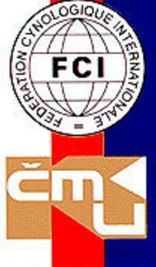 Dostihová a coursingová komiseProtokol o provedení licenčních zkoušekTento zápis odešle pořadatel nejpozději do 7 dnů po konání licenční zkoušky na DaCK: dack@cmku.cz */ ZakroužkujteKontrolu dráhy provedl: (rozhodčí, pořadatel) Poznámky k průběhu akce: ---------------------------------------------------------------------------------------------------------------------------Podpisy rozhodčích        ---------------------------------------------------------------------------------------------------------------------------Jméno, příjmení, datum a podpis zpracovatele, razítko pořadatelePořadatelMísto konáníDatumVedoucí akceDruh akce */                       dostihcoursingDélka dráhy v metrech                     „malá“ / „velká“ plemena„malá“ / „velká“ plemenaDélka dráhy v metrech                     Obsluha navijáku          JménoPlemena / střídání1.2.Rozhodčí / dráhový pozorovatelJménoPosuzované plemeno/ střídáníJméno psaPlemenoPohlavíDat. narozeníDruh zkoušky (sólo nebo spol. běh) Výsledek (splnil/ nesplnil)u dostihu časJméno psaPlemenoPohlavíDat. narozeníDruh zkoušky (sólo nebo spol. běh) Výsledek (splnil/ nesplnil)